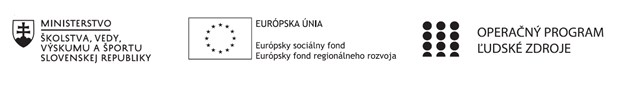 Správa o činnosti pedagogického klubu Príloha:Prezenčná listina zo stretnutia pedagogického klubu:Adela SaksováAnna FajčíkováJozefína ZacharováPríloha správy o činnosti pedagogického klubu                                                                                             PREZENČNÁ LISTINAMiesto konania stretnutia: ZŠ s MŠ Štefana MoysesaDátum konania stretnutia:  08. 02. 2021Trvanie stretnutia:   9.30 – 12.30Zoznam účastníkov/členov pedagogického klubu:Meno prizvaných odborníkov/iných účastníkov, ktorí nie sú členmi pedagogického klubu  a podpis/y:Prioritná osVzdelávanieŠpecifický cieľ1.1.1 Zvýšiť inkluzívnosť a rovnaký prístup ku
kvalitnému vzdelávaniu a zlepšiť výsledky a
kompetencie detí a žiakovPrijímateľZákladná škola s materskou školou Štefana Moysesa, Námestie Štefana Moysesa 23, 974 01 Banská BystricaNázov projektuZvýšenie kvality vzdelávania na Základná škola s materskou školou Štefana Moysesa v Banskej BystriciKód projektu  ITMS2014+312011T411Názov pedagogického klubu Pedagogický klub ČITATEĽSKEJ GRAMOTNOSTIDátum stretnutia  pedagogického klubu08. 02. 2021Miesto stretnutia  pedagogického klubuZŠ s MŠ Štefana MoysesaMeno koordinátora pedagogického klubuAdela SaksováOdkaz na webové sídlo zverejnenej správyhttps://zssm.edupage.org/Manažérske zhrnutie:Krátka anotácia:Na dnešnom  zasadnutí pedagogického klubu  v tomto školskom roku 2020/2021 sme sa venovali   vzájomnej výmene skúseností s používaním aktivizujúcich metód vo výchovno-vzdelávacom procese.Zamerali sme sa na čítanie s porozumením a finančnú gramotnosť v školskom klube detí s využitím všetkých dostupných didaktických pomôcok.Snažili sme sa poukázať na chyby a hľadať vhodné riešenia.Kľúčové slová:  didaktické hry a aktivity,  čítanie s porozumením, čitateľská  gramotnosť, finančná gramotnosť, knihy, kúzelné čítanie,  spolupráca, kreslenie, rozhovor, didaktické pomôcky.Manažérske zhrnutie:Krátka anotácia:Na dnešnom  zasadnutí pedagogického klubu  v tomto školskom roku 2020/2021 sme sa venovali   vzájomnej výmene skúseností s používaním aktivizujúcich metód vo výchovno-vzdelávacom procese.Zamerali sme sa na čítanie s porozumením a finančnú gramotnosť v školskom klube detí s využitím všetkých dostupných didaktických pomôcok.Snažili sme sa poukázať na chyby a hľadať vhodné riešenia.Kľúčové slová:  didaktické hry a aktivity,  čítanie s porozumením, čitateľská  gramotnosť, finančná gramotnosť, knihy, kúzelné čítanie,  spolupráca, kreslenie, rozhovor, didaktické pomôcky.Hlavné body, témy stretnutia, zhrnutie priebehu stretnutia: Výmena skúseností s používaním aktivizujúcich metód vo výchovno-vzdelávacom procese.Poukázanie na chyby a hľadanie riešenia.Plán klubu na nový školský rok.Hlavné body, témy stretnutia, zhrnutie priebehu stretnutia: Výmena skúseností s používaním aktivizujúcich metód vo výchovno-vzdelávacom procese.Poukázanie na chyby a hľadanie riešenia.Plán klubu na nový školský rok.Závery a odporúčania: Na dnešnom  zasadnutí pedagogického klubu  v tomto školskom roku 2020/2021 sme sa venovali   vzájomnej výmene skúseností s používaním aktivizujúcich metód vo výchovno-vzdelávacom procese.Zamerali sme sa na čítanie s porozumením, keďže podpora čítania u detí je veľmi dôležitá. Oboznámili sme deti s výberom vhodných kníh, veku primeraných, ktoré majú možnosť požičať si aj v školskej knižnici.  Finančnú gramotnosť  u detí  v školskom klube sme podporili využívaním nových vhodných didaktických pomôcok, ktoré sme získali vďaka projektu. Snažili sme sa poukázať na chyby a hľadať vhodné riešenia.Čítanie s porozumením: Deti málo čítajú a nerozumejú textu – podporiť viac čítanie.Finančná gramotnosť:  Práca s peniazmi - podpora logického myslenia.Závery a odporúčania: Na dnešnom  zasadnutí pedagogického klubu  v tomto školskom roku 2020/2021 sme sa venovali   vzájomnej výmene skúseností s používaním aktivizujúcich metód vo výchovno-vzdelávacom procese.Zamerali sme sa na čítanie s porozumením, keďže podpora čítania u detí je veľmi dôležitá. Oboznámili sme deti s výberom vhodných kníh, veku primeraných, ktoré majú možnosť požičať si aj v školskej knižnici.  Finančnú gramotnosť  u detí  v školskom klube sme podporili využívaním nových vhodných didaktických pomôcok, ktoré sme získali vďaka projektu. Snažili sme sa poukázať na chyby a hľadať vhodné riešenia.Čítanie s porozumením: Deti málo čítajú a nerozumejú textu – podporiť viac čítanie.Finančná gramotnosť:  Práca s peniazmi - podpora logického myslenia.Vypracoval (meno, priezvisko)Adela SaksováDátum08. 02. 2021PodpisSchválil (meno, priezvisko)Mgr. Janka KrnáčováDátum08. 02. 2021PodpisPrioritná os:VzdelávanieŠpecifický cieľ:1.1.1 Zvýšiť inkluzívnosť a rovnaký prístup ku
kvalitnému vzdelávaniu a zlepšiť výsledky a
kompetencie detí a žiakovPrijímateľ:Základná škola s materskou školou Štefana Moysesa, Námestie Štefana Moysesa 23, 974 01 Banská BystricaNázov projektu:Zvýšenie kvality vzdelávania na Základná škola s materskou školou Štefana Moysesa v Banskej BystriciKód ITMS projektu:312011T411Názov pedagogického klubu:Pedagogický klub ČITATEĽSKEJ GRAMOTNOSTIč.Meno a priezviskoPodpisInštitúcia1.Adela SaksováZŠ s MŠ Štefana Moysesa2.Mgr. Anna FajčíkováZŠ s MŠ Štefana Moysesa3.Mgr. Jozefína ZacharováZŠ s MŠ Štefana Moysesa4.5.6.7.č.Meno a priezviskoPodpisInštitúcia1. Mgr. Janka KrnáčováZŠ s MŠ Štefana Moysesa2.3.4.5.